Table of ContentsTable of Contents	2SECTION 1 – INSTRUCTIONS TO TENDERERS	41. General Instructions	42. Timetable	43. Lots	45. Financing	56. Clarification Meeting/Site Visit/Workshop	57. Selection and Award Requirements	59. Criteria for Award	6SECTION 2 – EXTRACTS FROM THE PUBLIC PROCUREMENT REGULATIONS	7SECTION 3 – SPECIAL CONDITIONS	9Article 2: Notices and Written Communications	9Article 5: Supply of Information	9Article 6: Assistance with Local Regulations	9Article 7: Obligations of the Contractor	9Article 13: Medical, Insurance and Security Arrangements	9Article 14: Intellectual and Industrial Property Rights	10Article 15: Scope of the Services	10Article 16: Personnel and Equipment	10Article 18: Execution of the Contract	10Article 19: Delays in Execution	10Article 20: Amendment of the Contract	10Article 24: Interim and Final Progress Reports	10Article 26: Payments and Interest on Late Payment	10Article 27: Pre-Financing Guarantee	11Article 30: Revision of Prices	11Article 32: Breach of Contract	11Article 39: Further Additional Clauses	11SECTION 4 –SPECIFICATIONS/TERMS OF REFERENCE (Note 3)	121. Background Information	121.1 - Beneficiary Country	121.2 - NGO	121.3 - Relevant Country Background	121.4 - Current State of Affairs in the Relevant Sector	121.5 - Related Programmes and Donor Activities	132. Contract Objectives and Expected Results	132.1 - Overall Objectives	132.2 - Specific Objectives	132.3 - Results to be Achieved by the Consultants	143. Assumptions and Risks	143.1 - Assumptions Underlying the Project Intervention	143.2 – Risks	144. Scope of the Work	154.1 – General	154.2 - Specific Activities	164.3 - Project Management	175. Logistics and Timing	175.1 – Location	175.2 - Commencement Date & Period of Execution	176. Requirements	176.1 – Personnel	176.2 – Accommodation	186.3 - Facilities to be provided by the Consultant	186.4 – Equipment	187. Reports	187.1 - Reporting Requirements	187.2 - Submission & approval of progress reports	188. Monitoring and Evaluation	188.1 - Definition of Indicators	198.2 - Special Requirements	19SECTION 5 – SUPPLEMENTARY DOCUMENTATION	205.1 – Draft Contract Form	205.2 – Glossary	205.3 – Specimen Performance Guarantee	205.4 – Specimen Tender Guarantee	205.4 – General Conditions of Contract	20~~~~~~~~~~~~~~~SECTION 2 – EXTRACTS FROM THE PUBLIC PROCUREMENT REGULATIONSPart X of the Public Procurement Regulations270. Any tenderer or candidate concerned, or any person, having or having had an interest or who has been harmed or risks being harmed by an alleged infringement or by any decision taken including a proposed award in obtaining a contract, a rejection of a tender or a cancellation of a call for tender after the lapse of the publication period, may file an appeal by means of an objection before the Review Board, which shall contain in a very clear manner the reasons for their complaints.271. The objection shall be filed within ten calendar days following the date on which the NGO has by fax or other electronic means sent its proposed award decision or the rejection of a tender or the cancellation of the call for tenders after the lapse of the publication period.272. The communication to each tenderer or candidate concerned of the proposed award or of the cancellation of the call for tenders shall be accompanied by a summary of the relevant reasons relating to the rejection of the tender as set out in regulation 242 or the reasons why the call for tenders is being cancelled after the lapse of the publication period, and by a precise statement of the exact standstill period.273. The objection shall only be valid if accompanied by a deposit equivalent to 0.50 per cent of the estimated value set by the NGO of the whole tender or if the tender is divided into lots according to the estimated value of the tender set by the NGO for each lot submitted by the tenderer, provided that in no case shall the deposit be less than four hundred euro (€400) or more than fifty thousand euro (€50,000) which may be refunded as the Public Contracts Review Board may decide in its decision.274. The Secretary of the Review Board shall immediately notify the Director and/or the NGO as the case maybe that an objection had been filed with his authority thereby immediately suspending the award procedure.275. The NGO involved, as the case may be, shall be precluded from concluding the contract during the period of ten calendar days allowed for the submission of appeals. The award process shall be completely suspended if an appeal is eventually submitted.276. The procedure to be followed in submitting and determining appeals as well as the conditions under which such appeals may be filed shall be the following:any decision by the General Contracts Committee or the Special Contracts Committee or by the NGO shall be made public by affixing it to the notice-board of the same NGO as the case may be or by uploading it on Government’s e-procurement platform prior to the award of the contract if the call for tenders is administered by the NGO;the appeal of the complainant shall also be affixed to the notice-board of the Review Board and shall be communicated by fax or by other electronic means to all participating tenderers;the NGO and any interested party may, within ten calendar days from the day on which the appeal is affixed to the notice-board of the NGO  and uploaded where applicable on the Government’s e-procurement platform, file a written reply to the appeal. These replies shall also be affixed to the notice-board of the Review Board and where applicable it shall also be uploaded on the Government’s e-procurement platform;within three working days of the publication of the replies, the Secretary of the Review Board shall prepare a report (the Analysis Report) analysing the appeal and any reply to it. This report shall be circulated to the persons who file an appeal and to all parties who submitted a reply to the appeal;after the preparatory process is duly completed, the Director or the Head of the NGO shall forward to the Chairman of the Review Board all documentation pertaining to the call for tenders in question including files, tenders submitted, copies of deposit receipts and any motivated letter;The secretary of the board shall inform all the participants of the call for tenders, the NGO of the date or dates as the case maybe when the appeal will be heard;(g) When the oral hearing is concluded, the Public Contracts Review Board, if it does not deliver the decision on the same day, shall reserve decision for the earliest possible date to be fixed for the purpose, but not later than six weeks from the day of the oral hearing:Provided that for serious and justified reasons expressed in writing by means of an order notified to all the parties, the Public Contracts Review board may postpone the judgment for a later period.(h) The secretary of the board shall keep a record of the grounds of each adjournment and of everything done in each sitting;(i) After evaluating all the evidence and after considering all submissions put forward by the parties, the Review Board shall decide whether to accede or reject the appeal.SECTION 3 – SPECIAL CONDITIONSSECTION 4 –SPECIFICATIONS/TERMS OF REFERENCE (Note 3)SECTION 5 – SUPPLEMENTARY DOCUMENTATION5.1 – Draft Contract Form5.2 – Glossary5.3 – Specimen Performance Guarantee5.4 – Specimen Tender GuaranteeThese are available to view and download from the ‘Resources Section’ at:www.etenders.gov.mt5.4 – General Conditions of ContractThe full set of General Conditions for Works Contracts, for Supplies Contracts and for Services Contracts (latest version as applicable on the date of the publication of this tender) can be viewed/downloaded from the ‘Resources Section’ at:www.etenders.gov.mtIt is hereby construed that the tenderers have availed themselves of these general conditions, and have read and accepted in full and without reservation the conditions outlined therein, and are therefore waiving any standard terms and conditions which they may have.These general conditions will form an integral part of the contract that will be signed with the successful tenderer/s.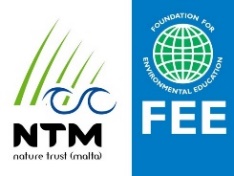 REFERENCE NUMBER:ERDF.05.121 – CFQ 007ERDF.05.121 – CFQ 007ERDF.05.121 – CFQ 007Request for Quotations for the PROVISION OF SERVICES of an on-site technical person for project coordination in connection with ERDF Project ERDF.05.121 – Wildlife Rehabilitation CentreRequest for Quotations for the PROVISION OF SERVICES of an on-site technical person for project coordination in connection with ERDF Project ERDF.05.121 – Wildlife Rehabilitation CentreRequest for Quotations for the PROVISION OF SERVICES of an on-site technical person for project coordination in connection with ERDF Project ERDF.05.121 – Wildlife Rehabilitation CentreRequest for Quotations for the PROVISION OF SERVICES of an on-site technical person for project coordination in connection with ERDF Project ERDF.05.121 – Wildlife Rehabilitation CentreDate Published:Friday 10 January 2022Friday 10 January 2022Deadline for Submission:Friday 31 January 2022Friday 31 January 2022at 12:00pm CET/CESTTender Opening:Friday 31 January 2022Friday 31 January 2022at 12:00pm CET/CESTIMPORTANTIMPORTANTIMPORTANTIMPORTANTNature Trust MaltaContact details (c/o Xrobb l-Għaġin Nature Park and Sustainable Development Centre, Triq Xrobb l-Għaġin, Marsaxlokk, Malta, (+356) 21313150, info@naturetrustmalta.org)Nature Trust MaltaContact details (c/o Xrobb l-Għaġin Nature Park and Sustainable Development Centre, Triq Xrobb l-Għaġin, Marsaxlokk, Malta, (+356) 21313150, info@naturetrustmalta.org)Nature Trust MaltaContact details (c/o Xrobb l-Għaġin Nature Park and Sustainable Development Centre, Triq Xrobb l-Għaġin, Marsaxlokk, Malta, (+356) 21313150, info@naturetrustmalta.org)Nature Trust MaltaContact details (c/o Xrobb l-Għaġin Nature Park and Sustainable Development Centre, Triq Xrobb l-Għaġin, Marsaxlokk, Malta, (+356) 21313150, info@naturetrustmalta.org)SECTION 1 – INSTRUCTIONS TO TENDERERSSECTION 1 – INSTRUCTIONS TO TENDERERS1. General Instructions1. General Instructions1.1In submitting a tender, the tenderer accepts in full and in its entirety, the content of this tender document, including subsequent Clarifications issued by the Non Governmental Organisation (NGO), whatever the economic operator’s own corresponding conditions may be, which through the submission of the tender is waived. Tenderers are expected to examine carefully and comply with all instructions, forms, contract provisions and specifications contained in this tender document. These Instructions to Tenderers complement the General Rules Governing Tenders for NGOs Version 1.0.No account can be taken of any reservation in the tender in respect of the procurement documents; any disagreement, contradiction, alteration or deviation shall lead to the tender offer not being considered any further. Prospective tenderers must submit their offer by depositing it in the tender box, located at address of NGO. Prospective tenders take full responsible to submit their offer by the set tender submission deadline.Note: Where in this tender document a standard is quoted, it is to be understood that the Contracting Authority will accept equivalent standards. However, it will be the responsibility of the respective bidders to prove that the standards they quoted are equivalent to the standards requested by the Contracting Authority.In submitting a tender, the tenderer accepts in full and in its entirety, the content of this tender document, including subsequent Clarifications issued by the Non Governmental Organisation (NGO), whatever the economic operator’s own corresponding conditions may be, which through the submission of the tender is waived. Tenderers are expected to examine carefully and comply with all instructions, forms, contract provisions and specifications contained in this tender document. These Instructions to Tenderers complement the General Rules Governing Tenders for NGOs Version 1.0.No account can be taken of any reservation in the tender in respect of the procurement documents; any disagreement, contradiction, alteration or deviation shall lead to the tender offer not being considered any further. Prospective tenderers must submit their offer by depositing it in the tender box, located at address of NGO. Prospective tenders take full responsible to submit their offer by the set tender submission deadline.Note: Where in this tender document a standard is quoted, it is to be understood that the Contracting Authority will accept equivalent standards. However, it will be the responsibility of the respective bidders to prove that the standards they quoted are equivalent to the standards requested by the Contracting Authority.1.2The subject of this request for quotations is the provision of services of an on-site technical person for project coordination in connection with ERDF project ERDF.05.121 – Wildlife Rehabilitation Centre The subject of this request for quotations is the provision of services of an on-site technical person for project coordination in connection with ERDF project ERDF.05.121 – Wildlife Rehabilitation Centre 1.3The place of acceptance of the services shall be the still unrestored part of the ex-Deutsche Welle radio relay station at Xrobb l-Għaġin Natural Park, the time-limits for the execution of the contract shall be three years from last date of signature on contract, and the INCOTERM2010 applicable shall be Delivery Duty Paid (DDP).The place of acceptance of the services shall be the still unrestored part of the ex-Deutsche Welle radio relay station at Xrobb l-Għaġin Natural Park, the time-limits for the execution of the contract shall be three years from last date of signature on contract, and the INCOTERM2010 applicable shall be Delivery Duty Paid (DDP).1.4This is a global price contract.This is a global price contract.1.5This call for tenders is being issued under an open procedure.This call for tenders is being issued under an open procedure.1.6The beneficiary of this tender is Nature Trust – FEE Malta.The beneficiary of this tender is Nature Trust – FEE Malta.1.7This tender is not a reserved contract.This tender is not a reserved contract.2. Timetable2. Timetable2.3. Lots3. Lots3.1This tender is not divided into lots, and tenders must be for the whole of quantities indicated. Tenders will not be accepted for incomplete quantities.This tender is not divided into lots, and tenders must be for the whole of quantities indicated. Tenders will not be accepted for incomplete quantities.4.14. Variant SolutionsVariant solutions are not permissible.4. Variant SolutionsVariant solutions are not permissible.5. Financing5. Financing5.1The project is co-financed by the Ministry for the Environment, Climate Change and Planning The project is co-financed by the Ministry for the Environment, Climate Change and Planning 5.2    The Contracting Authority of this tender is Nature Trust MaltaThe Contracting Authority of this tender is Nature Trust Malta6. Clarification Meeting/Site Visit/Workshop6. Clarification Meeting/Site Visit/Workshop6.1No Clarification Meeting will be heldNo Clarification Meeting will be held7. Selection and Award Requirements7. Selection and Award RequirementsIn order to be considered eligible for the award of the contract, economic operators  must provide evidence that they meet or exceed certain minimum criteria described hereunder.In order to be considered eligible for the award of the contract, economic operators  must provide evidence that they meet or exceed certain minimum criteria described hereunder.(A) Eligibility Criteria(A) Eligibility Criteria(i)No Bid Bond is required.(Note 1) (ii)Declare agreement, conformity and compliance with the provisions of the Statement on Conditions of Employment by completing and submitting the form with title Statement on Conditions of Employment thru Single bidding document(iii)Power of Attorney (if applicable) (Note 2A) (iv)Information re Joint Venture/Consortium (Note 2A)(B) Exclusion (including Blacklisting) and Selection Criteria – information to be submitted through the completion of the following declaration forms: (B) Exclusion (including Blacklisting) and Selection Criteria – information to be submitted through the completion of the following declaration forms: (i)Declaration concerning exclusion grounds thru Single bidding document(C) Technical Specifications(C) Technical Specifications(i)Tenderer’s Technical Offer in response to specifications. (Note 3) thru Single bidding document and CV(D) Financial Offer(D) Financial Offer(i)(ii)The Tender Form and Tenderer’s Declaration are to completed and submitted with the offer; a separate Tender Form is to be submitted for each option tendered, each form clearly marked ‘Option 1’, ‘Option 2’ etc.; (Note 3) A financial offer is to be submitted by filling in Financial Bid Form/Bill of Quantities, and is to be calculated on the basis of Delivered Duty Paid (DDP)2010 (Grand Total) for the services tendered.(Note 3)Notes to Clause 7:1. Tenderers will be requested to clarify/rectify, within five (5) working days from notification, the tender guarantee only in the following four circumstances: incorrect validity date, and/or incorrect value, and/or incorrect addressee and incorrect name of the bidder. Rectification in respect of the Tender Guarantee (Bid Bond) is free of charge.2. A) Tenderers will be requested to either clarify/rectify any incorrect and/or incomplete documentation, and/or submit any missing documents within five (5) working days from notification.      B) Tenderers will be requested to rectify/submit only missing documents within five (5) working days from notification. No changes to the information provided in the Literature submitted will be allowed. Literature submitted shall be rectifiable only in respect of any missing information.All Rectifications are free of charge.3. No rectification shall be allowed. Only clarifications on the submitted information may be requested.Notes to Clause 7:1. Tenderers will be requested to clarify/rectify, within five (5) working days from notification, the tender guarantee only in the following four circumstances: incorrect validity date, and/or incorrect value, and/or incorrect addressee and incorrect name of the bidder. Rectification in respect of the Tender Guarantee (Bid Bond) is free of charge.2. A) Tenderers will be requested to either clarify/rectify any incorrect and/or incomplete documentation, and/or submit any missing documents within five (5) working days from notification.      B) Tenderers will be requested to rectify/submit only missing documents within five (5) working days from notification. No changes to the information provided in the Literature submitted will be allowed. Literature submitted shall be rectifiable only in respect of any missing information.All Rectifications are free of charge.3. No rectification shall be allowed. Only clarifications on the submitted information may be requested.8.18. Tender Guarantee (Bid bond)No tender guarantee (bid bond) is required.8. Tender Guarantee (Bid bond)No tender guarantee (bid bond) is required.9. Criteria for Award9. Criteria for Award9.1The sole award criterion will be the price. The contract will be awarded to the tenderer submitting the cheapest priced offer satisfying the administrative and technical criteria.The sole award criterion will be the price. The contract will be awarded to the tenderer submitting the cheapest priced offer satisfying the administrative and technical criteria.These conditions amplify and supplement, if necessary, the General Conditions governing the contract. Unless the Special Conditions provide otherwise, those General Conditions remain fully applicable. The numbering of the Articles of the Special Conditions is not consecutive but follows the numbering of the Articles of the General Conditions. Other Special Conditions should be indicated afterwards.For the purposes of contracts issued by NGOs, the term ‘approval from the Central Government Authority’ shall be substituted by the term ‘approval by the Head responsible for that NGO’; Furthermore, any references to the Contracting Authority throughout the General Conditions shall be deemed to be referring to the NGO responsible for that procurement.Article 2: Notices and Written Communications2.4Any communication shall be carried out with:Nature Trust Malta, Wied Għollieqa Environment Centre,Lower Level, Car Park 1,University of Malta, Msida.Email: info@naturetrustmalta.orgArticle 5: Supply of Information5.1As per General Conditions.Article 6: Assistance with Local Regulations6.1As per General Conditions.Article 7: Obligations of the Contractor7.12Each Contractor shall, within 15 calendar days of receipt of the contract, sign and date the contract and return it together with a copy of the Performance Guarantee. The Contractor is further obliged to forward the original performance guarantee to the Contracting Authority. The Contract will not be endorsed by the Contracting Authority/Central Government Authority until the performance guarantee is submitted. The amount of the guarantee shall not exceed 4% where the amount of the total contract value is between €10,000 and €500,000 ex VAT, and 10% where the amount of the total contract value is €500,000 or above.7.15As per General ConditionsArticle 13: Medical, Insurance and Security Arrangements13.2Not Applicable13.3Not ApplicableArticle 14: Intellectual and Industrial Property Rights14.3As per General Conditions.Article 15: Scope of the Services15.1The scope of the services is defined in Section 4 (Terms of Reference).Article 16: Personnel and Equipment16.4As per General Conditions.Article 18: Execution of the Contract18.1Performance of the contract is to commence immediately with effect from the date of the last date of signature on Contract or the Order to Start Works.  Deliveries shall be subject to timeframes indicated in Section 4 (Terms of Reference).18.2The period of execution of tasks shall commence as per Article 18.1 and shall run till the termination of the works (indicative up to eighteen (18) months). Without prejudice, should the project ERDF.05.121 – WILDLIFE REHABILITATION CENTRE require any extension to the timeframes as established in the Grant Agreement, each Contractor shall continue to provide its services as defined in Section 4 (Terms of Reference) up to project closure at no additional cost to the Contracting Authority.Article 19: Delays in Execution19.2A daily penalty of 1/1000 of the contract price per day’s delay up to a limit of 10% of the total contract price.The penalty shall be charged if the Contracting Authority deems that the Contractor is responsible for the failure to honour: 1) the timeframes establish within the Grant Agreement of the project ERDF.05.121 – WILDLIFE REHABILITATION CENTRE; 2) the conditions of the contract agreement, and/or the contractor’s performance is found to be seriously lacking in quality or efficiency and/or the Contractor breaches any of the conditions stipulated in this Tender document.Article 20: Amendment of the Contract20.2As per General Conditions.Article 24: Interim and Final Progress Reports24.1Not applicable.24.1Further to the provisions of the General Conditions, the successful bidder shall provide the reports as may be required by the Contracting AuthorityArticle 26: Payments and Interest on Late Payment26.1This tender is a global-price service contract. No Pre-financing is required. Interim payments will be made on the submission of an interim payment request at periodical frequencies of not more than every month. 26.2As per General Conditions.Article 27: Pre-Financing Guarantee27.2Not Applicable27.5Not Applicable30.1Article 30: Revision of PricesNot Applicable30.5No additional payment shall be due, over and above that stipulated in the awarded contract value, for the carrying out of any measurements on works executed.Article 32: Breach of ContractAs per General Conditions.Article 39: Further Additional ClausesNot ApplicableNote: Where in this tender document a standard is quoted, it is to be understood that the NGO will accept equivalent standards. However, it will be the responsibility of the respective bidders to prove that the standards they quoted are equivalent to the standards requested by the NGO.1. Background Information1. Background Information1.1 - Beneficiary Country1.1 - Beneficiary CountryMalta1.2 - NGO1.2 - NGONature Trust – FEE Malta1.3 - Relevant Country Background1.3 - Relevant Country BackgroundThe aim of the ERDF PROJECT ERDF.05.121 – WILDLIFE REHABILITATION CENTRE  is primarily to set up a Wildlife Rehabilitation Centre to provide ex-situ rehabilitation of wildlife from across Malta and surrounding seas: marine (turtles and cetaceans), terrestrial (such as hedgehogs, shrews, lizards, snakes and bats) and avian fauna. Following rehabilitation, if possible, they will be released into their natural habitat. It should be a unique, all year round visitor attraction visitors with the opportunity to interact with the rehabilitating wildlife. The Contracting Authority, in partnership with the Ministry for the Environment, Sustainable Development and Climate Change was successful in its submission for ERDF funds to fund the setting-up of this Centre. In this regard, any work on the project has to be carried out within the parameters defined by the Grant Agreement entered into by NTM and the Managing Authority for ERDF funds.  The Planning and Priorities Coordination Division (PPCD) within the Parliamentary Secretariat for EU Funds, within the Ministry for Foreign and European Affairs is the designated Managing Authority (MA) responsible for the overall coordination and management of the European Regional Development Fund (ERDF) and the Cohesion Fund (CF) under Operational Programme I (2014-2020). The MA issues calls for proposals for ERDF and CF at different intervals of the Programme’s lifetime. The project was successful under one such call.1.4 - Current State of Affairs in the Relevant Sector1.4 - Current State of Affairs in the Relevant SectorThe present infrastructure for ex-situ conservation in Malta is, to say the least, quite limited and to date the rehabilitation of such species has been carried out in a piecemeal manner, mainly by NTM, through its Wildlife Rescue Team which provides rescue services for both marine and terrestrial fauna on a 24/7 basis. The team is composed of a group of volunteers, made up of divers, biologists and marine mammal medics who are covered by permits from the Environment and Resource Authority (ERA) to respond to calls for the handling of local protected wildlife. Injured turtles and cetaceans are taken to San Lucjan’s Rehabilitation Centre and/or a veterinarian’s clinic where they are treated by or under the supervision of a qualified veterinarian. Other animals (including hedgehogs, lizards, chameleons, shrews, bats, wild rabbits, and weasels), after being examined by a veterinarian, are taken, under ERA permit to the volunteer’s homes where they are treated, medicated and taken care of until they may be released once more into the wild. Turtles are released during dedicated events in the presence of the media and distinguished guests, amongst others, as part of an effort to raise awareness about risks to biodiversity and rehabilitation efforts. Other species are released by the volunteers at the place of rescue or in a nearby protected area.   The project will also cater for CITES animals which are presently hosted at the Small Animal Quarantine facilities in Luqa, which is managed by the Ministry for Sustainable Development, Environment and Climate Change. The site was designed to host small animals and pets (dogs, cats and ferrets) who do not meet all the requirements for entry into Malta under the Pet Passport scheme, for a short period of time in quarantine to minimise the risk of disease being brought into the islands. However, CITES species that are found in Malta illegally, are also kept there until their position is regularised and/or they may be returned to their country of origin or released into the wild.The Wildlife Rehabilitation Centre will be hosted in part of the ex-Deutsche Welle radio relay station at Xrobb l-Għaġin Natural Park. It will compliment a first project in the area carried out between 2007 and 2011 through a grant from Iceland, Liechtenstein and Norway though the EEA financial mechanism and the Norwegian financial mechanism, which project saw the rehabilitation of a hitherto degraded area and some of the derelict buildings in the area into a natural park and a Sustainable Development Centre. That project had left some buildings unutilised, and thus still in a derelict state. The present project is proposing the rehabilitation of those buildings and their use as parts of the proposed Wildlife Rehabilitation Centre.1.5 - Related Programmes and Donor Activities1.5 - Related Programmes and Donor ActivitiesNTM is involved in different activities relevant to the project, in particular the management of different Natura 2000 sites where wildlife rehabilitated at the Wildlife rehabilitation Ventre may be released if rehabilitation is successful. Furthermore as discussed above, a volunteer Wildlife Rescue Team provides rescue services for local wildelife on a 24/7 basis. Injured turtles and cetaceans are taken to San Lucjan’s Rehabilitation Centre and/or a veterinarian’s clinic where they are treated by or under the supervision of a qualified veterinarian. Other animals (including hedgehogs, lizards, chameleons, shrews, bats, wild rabbits, and weasels), after being examined by a veterinarian, are taken, under ERA permit to the volunteer’s homes where they are treated, medicated and taken care of until they may be released once more into the wild. Turtles are released during dedicated events in the presence of the media and distinguished guests, amongst others, as part of an effort to raise awareness about risks to biodiversity and rehabilitation efforts. Other species are released by the volunteers at the place of rescue or in a nearby protected area.   The natural park and a Sustainable Development Centre at Xrobb l-Għaġin offers a variety of facilities, which include a conference hall capable of taking 100 people,  a multimedia room for students carrying out research, a room with safety cushions for the younger visitors such as kinder, rooms for workshops and the administration office. It includes a Hostel which houses a maximum of 30 beds. It also attracts Youth exchanges, foreign students who come to Malta on Environmental studies, and other events. The Sustainability Development Centre was developed with the intent of create awareness while giving environmental lessons in the park. This is giving the opportunity to the organisation to also do night activities such as night wildlife observations, astronomy etc.   2. Contract Objectives and Expected Results2. Contract Objectives and Expected Results2.1 - Overall Objectives2.1 - Overall ObjectivesThe overall objectives of the project of which this contract will be a part are as follows:The provision of services of an on-site technical person for project coordination in connection with ERDF project ERDF.05.121 – Wildlife Rehabilitation Centre 2.2 - Specific Objectives2.2 - Specific ObjectivesThe objectives of this contract [which are not necessarily those of the project] are as follows:The technical person, within the timeframes as requested by the Contracting Authority, shall, Provide on-site project and construction management, that is the Technical Person shall be responsible for the direction and control of the overall performance of the works by other Consultants and Contractors according to their respective Conditions of Contract.Be responsible for liaison with other Consultants, Contractors and any Government entity or any other entity as the need arise and will report to the NGO accordingly and seek authorisation on decisions for issues that may arise.Assist the NGO by providing information and advice with respect to financial and administrative aspects of the project.Provide any other related and ancillary services that may be required for the execution and completion of the Project, including the general supervision of the works being carried out.Ensure that the works are being carried out to the required quality and according to the specifications stipulated in the respective works’ contracts. This signifies that the Technical Person shall:Take note of quality of works being carried out and of items being supplied and draw attention to the relevant Consultant should he consider the works or item of not being of the required qualityCoordinate any tests that may be required as requested by the relevant Consultant, but ultimate responsibility for the quality of works carried out shall rest with the relevant Consultant.2.3 - Results to be Achieved by the Consultants2.3 - Results to be Achieved by the ConsultantsOptimal coordination of work between different contractors on siteTimely delivery of the different tasks in line with the respective contract specifications3. Assumptions and Risks3. Assumptions and Risks3.1 - Assumptions Underlying the Project Intervention3.1 - Assumptions Underlying the Project InterventionContractor is flexible and capable of respecting specific targets within the stipulated deadlines; Contractor is to ensure adherence to the proposed deadlines without jeopardising the quality of work; Contractor will be expected to address any issues and concerns which may arise during the implementation of the tender and undertake the necessary consultation with all relevant stakeholders. In particular close co-operation and discussions on the resulting issues and concerns need to be undertaken with the Contracting Authority and the Project Management Contractor; Inspection and/or verification services may need to be carried out during normal and outside office hours, even during weekends and public holidays, if the need arises; High quality and timely reporting (including language and presentation) is expected; Each task will be deemed concluded once the relevant document/report is endorsed by the Contracting Authority, possibly following discussions and meetings with the Contracting Authority and/or other stakeholders such as the project management contractor and other professionals contracted under the present tender. Contractor has to ensure availability of the Key Expert/s for the duration of the assignment; Contractor has to ensure the availability of the required expertise including the adequate skills and the necessary resources within the stipulated time frame and in line with the budget proposed by the Contractor. Contractor has to take note of the Contracting Authority’s publicity requirements, as proposed in Manual of Procedures regulating ERDF funds and ensure compliance with these requirements in all reports prepared. The Contracting Authority and/or Project Management Contractor will assist in this regard.3.2 – Risks3.2 – RisksThe Contracting Authority has identified the following risks which may impact the implementation of the present tender:Delays in the commencement of the contract due to lengthy tender evaluation processes and appeals; Delays in the project implementation, inter alia associated with delays in other tenders’ procurement process and/or implementation; Fluctuating workloads, given the nature of the service required by the tender/contract; Lack of coordination with other contractors/suppliers.The possibility of unforeseen delays by the Contracting Authority in providing feedback and data due to other deadlines/commitments as well as delays by the Contractor in obtaining timely information from stakeholders.Any other risks which may be identified by the bidder/s in their tender offer4. Scope of the Work4. Scope of the Work4.1 – General4.1 – General4.1.1Project Description4.1.2Geographical Area to be coveredSite within Xrobb l-Għaġin Natural Park, limits of Marsaxlokk, Malta.4.1.3Target GroupsN/A4.2 - Specific Activities4.2 - Specific ActivitiesAs Per Clause 2.2 above4.3 - Project Management4.3 - Project Management4.3.1Responsible BodyThis Tender/Contract is managed by Nature Trust – FEE Malta, assisted as necessary by its Project Management Team4.3.2Management StructureThe Contract, and hence the contractors, should contextualise their role within the established project management structure of ERDF.05.121 – WILDLIFE REHABILITATION CENTRE.Nature trust (Malta)’s CEO/Executive President is the ERDF.05.121 – WILDLIFE REHABILITATION CENTRE’s Project Leader and hence the person designated to represent the Contracting Authority for the scope of this tender. A member of the Nature Trust (Malta) Board will assist him as a Project Contact Point. One volunteer veterinarian, with over 20 years experience, will provide as necessary technical advice on rehabilitation issues during project implementation phase. For the implementation of the project, the CEO/Executive President has set up a small internal project management team composed of the Project Contact Point and the accountant. The said volunteer veterinarian may participate in its meetings upon request. The Technical Person will participate in the extended project management team as necessary together with the Project Manager/s. The team will answer to the Nature Trust (Malta) Board through the CEO/Executive President. The Technical Person will complement the services of architect, engineer, quantity surveyor already procured to provide external technical supervision, verification and certification of the quality (and quantities) of the works being carried out.4.3.3Facilities to be provided by the NGO and/or other partiesThe necessary office space and facilities, including access to printers, fax, photocopiers and telephone facilities, other IT equipment must be provided by the Contractor chosen to perform the duties required by this Tender document. No equipment is to be purchased on behalf of the Contracting Authority as part of this service contract or transferred to the Contracting Authority at the end of this contract. 5. Logistics and Timing5. Logistics and Timing5.1 – Location5.1 – LocationSite within Xrobb l-Għaġin Natural Park, limits of Marsaxlokk, Malta.5.2 - Commencement Date & Period of Execution5.2 - Commencement Date & Period of ExecutionThe period of execution of tasks shall commence as per Article 18.1 of the Special Conditions.6. Requirements6. Requirements6.1 – Personnel6.1 – Personnel6.1.1Key ExpertsBidders must satisfy the below requirements and submit the relevant documentation related to the nominated experts as referred to below.i)The Key Expert shall have experience in the coordination of project works, in particular with reference to EU funded projects. 6.1.2Other ExpertsAs appropriate.6.1.3Support Staff and BackstoppingAs appropriate.6.2 – Accommodation6.2 – AccommodationAs appropriate.6.3 - Facilities to be provided by the Consultant6.3 - Facilities to be provided by the ConsultantThe Contractor shall ensure that own experts are adequately supported and equipped.  In particular it shall ensure that there is sufficient administrative, secretarial and interpreting provision to enable experts to concentrate on their primary responsibilities.  It must also transfer funds as necessary to support its activities under the contract and to ensure that its employees are paid regularly and in a timely fashion.The Contractor shall be responsible for its office supplies, including any stationary and/or equipment necessary for the carrying out of the tasks outlined above, including in the provision of any electronic media to convey digital copes of any documentation and/or hard copies for the Contracting Authority’s consideration / signature.If a Contractor is a consortium, the arrangements should allow for the maximum flexibility in project implementation.  Arrangements offering each consortium partner a fixed percentage of the work to be undertaken under the contract should be avoided.6.4 – Equipment6.4 – EquipmentNo equipment is to be purchased on behalf of the NGO as part of this service contract or transferred to the NGO at the end of this contract.  Any equipment related to this contract which is to be acquired by the beneficiary country must be purchased by means of a separate supply tender procedure.7. Reports7. Reports7.1 - Reporting Requirements7.1 - Reporting RequirementsThe Contractor shall report as necessary on activities on site, and work carried out as per frequency to be agreed with the Contracting Authority. 7.2 - Submission & approval of progress reports7.2 - Submission & approval of progress reportsReports may be submitted in soft or hard copy as may be required by the Contracting Authority.8. Monitoring and Evaluation8. Monitoring and Evaluation8.1 - Definition of Indicators8.1 - Definition of IndicatorsThe following shall be the indicators according to which each Contractor shall be assessed:Timeliness: achievement of this indicator shall be measured in terms of the delivery of each activity in line with the timeframes as established by the Grant Agreement and/or different Contracts with different suppliers/service providers. This shall include meeting and achieving each disbursement milestone therein or as may be communicated by the Managing Authority for ERDF funds.Quality: This indicator shall be qualitatively measured in terms of each Contractor’s ability to provide quality work in terms of each deliverable forming part of this tender document. This shall include quality technical specification (measured in terms of lack of to and froing with tender approval bodies), quality of work by third party tenders, and quality of certification reports and invoice-attached reports (measured in terms of approval for payment of the relative costs by the Managing Authority).8.2 - Special Requirements8.2 - Special RequirementsNot Applicable.